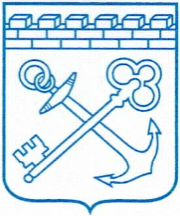 КОНТРОЛЬНЫЙ КОМИТЕТ ГУБЕРНАТОРА ЛЕНИНГРАДСКОЙ ОБЛАСТИПРИКАЗот                    2021 года	                                                                          №  Санкт-ПетербургО внесении изменений в некоторые приказы Контрольного комитета Губернатора Ленинградской области Приказываю:Внести в Порядок проведения антикоррупционной экспертизы приказов Контрольного комитета Губернатора Ленинградской области и проектов приказов Контрольного комитета Губернатора Ленинградской области, утвержденный приказом Контрольного комитета Губернатора Ленинградской области от 10.03.2021 № 8, следующие изменения:Наименование раздела 4 изложить в следующей редакции:«4. Независимая антикоррупционная экспертиза приказов Комитета и проектов приказов Комитета»;1.2.	Пункт 4.3. изложить в следующей редакции:«4.3.	Прием и рассмотрение заключений, составленных независимыми экспертами, проводившими независимую антикоррупционную экспертизу приказов Комитета и проектов приказов Комитета, осуществляет Комитет.».Внести изменения в пункт 2.3. приложения 1 и в приложение 2              к приказу Контрольного комитета Губернатора Ленинградской области               от 16.02.2021 № 4 «О кадровом совете при председателе Контрольного комитета Губернатора Ленинградской области», заменив слова «главный специалист» на слово «консультант». Контроль за исполнением настоящего приказа оставляю за собой.Председатель комитета						                 Э.В. Салтыков